ПРАВИТЕЛЬСТВО БЕЛГОРОДСКОЙ ОБЛАСТИРАСПОРЯЖЕНИЕот 14 марта 2022 г. N 139-рпОБ УТВЕРЖДЕНИИ ПЛАНА РЕАЛИЗАЦИИ ГОСУДАРСТВЕННОЙ ПРОГРАММЫБЕЛГОРОДСКОЙ ОБЛАСТИ "РАЗВИТИЕ КУЛЬТУРЫ И ИСКУССТВАБЕЛГОРОДСКОЙ ОБЛАСТИ" НА 2022 ГОДВ целях обеспечения эффективного мониторинга и контроля за реализацией мероприятий государственной программы Белгородской области "Развитие культуры и искусства Белгородской области", утвержденной постановлением Правительства Белгородской области от 16 декабря 2013 года N 526-пп, в рамках исполнения постановлений Правительства Белгородской области от 27 мая 2013 года N 202-пп "Об утверждении Порядка разработки, реализации и оценки эффективности государственных программ Белгородской области", от 30 декабря 2013 года N 562-пп "Об утверждении Порядка мониторинга реализации государственных программ Белгородской области":1. Утвердить План реализации государственной программы Белгородской области "Развитие культуры и искусства Белгородской области" на 2022 год (далее - План, прилагается).2. Министерствам культуры (Курганский К.С.), строительства (Козлитина О.П.), жилищно-коммунального хозяйства (Ботвиньев А.Н.), образования (Милехин А.В.) Белгородской области, управлению государственной охраны объектов культурного наследия Белгородской области (Чернявский А.С.) обеспечить реализацию Плана.(в ред. Распоряжения Правительства Белгородской области от 26.12.2022 N 1041-рп)3. Министерству финансов и бюджетной политики Белгородской области (Боровик В.Ф.) обеспечить финансирование мероприятий Плана в соответствии с законом Белгородской области от 16 декабря 2021 года N 130 "Об областном бюджете на 2022 год и на плановый период 2023 и 2024 годов".4. Контроль за исполнением распоряжения возложить на заместителя Губернатора Белгородской области - министра образования Белгородской области Милехина А.В.(в ред. распоряжения Правительства Белгородской области от 26.12.2022 N 1041-рп)Информацию об исполнении распоряжения представить к 25 апреля 2023 года.Губернатор Белгородской областиВ.В.ГЛАДКОВПриложениеУтвержденраспоряжениемПравительства Белгородской областиот 14 марта 2022 г. N 139-рпПЛАНРЕАЛИЗАЦИИ ГОСУДАРСТВЕННОЙ ПРОГРАММЫ БЕЛГОРОДСКОЙ ОБЛАСТИ"РАЗВИТИЕ КУЛЬТУРЫ И ИСКУССТВА БЕЛГОРОДСКОЙОБЛАСТИ" НА 2022 ГОД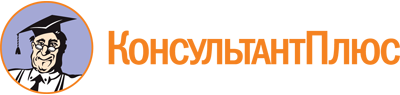 Распоряжение Правительства Белгородской обл. от 14.03.2022 N 139-рп
(ред. от 26.12.2022)
"Об утверждении Плана реализации государственной программы Белгородской области "Развитие культуры и искусства Белгородской области" на 2022 год"Документ предоставлен КонсультантПлюс

www.consultant.ru

Дата сохранения: 10.06.2023
 Список изменяющих документов(в ред. распоряжения Правительства Белгородской областиот 26.12.2022 N 1041-рп)Список изменяющих документов(в ред. распоряжения Правительства Белгородской областиот 26.12.2022 N 1041-рп)N п/пНаименование подпрограммы, основного мероприятия, мероприятия, проектаОтветственный исполнитель (соисполнитель, участник), ответственный за реализациюОжидаемый результат реализации (с указанием значения показателя конечного, непосредственного результата)Срок начала реализацииСрок окончания реализацииОбъем ресурсного обеспечения (тыс. рублей)Объем ресурсного обеспечения (тыс. рублей)Объем ресурсного обеспечения (тыс. рублей)Объем ресурсного обеспечения (тыс. рублей)Объем ресурсного обеспечения (тыс. рублей)Объем ресурсного обеспечения (тыс. рублей)N п/пНаименование подпрограммы, основного мероприятия, мероприятия, проектаОтветственный исполнитель (соисполнитель, участник), ответственный за реализациюОжидаемый результат реализации (с указанием значения показателя конечного, непосредственного результата)Срок начала реализацииСрок окончания реализацииВсего на 2022 годв том числе:в том числе:в том числе:в том числе:в том числе:N п/пНаименование подпрограммы, основного мероприятия, мероприятия, проектаОтветственный исполнитель (соисполнитель, участник), ответственный за реализациюОжидаемый результат реализации (с указанием значения показателя конечного, непосредственного результата)Срок начала реализацииСрок окончания реализацииВсего на 2022 годФедеральный бюджетОбластной бюджетКонсолидированные бюджеты муниципальных образованийТерриториальные государственные внебюджетные фондыИные источники123456789101112Всего по государственной программе Белгородской области "Развитие культуры и искусства Белгородской области"Министерство культуры Белгородской областиКоличество посещений библиотек области - 10230,6 тыс. ед.Количество посещений музеев области - 1424,5 тыс. ед.Количество посещений культурно-массовых мероприятий учреждений культурно-досугового типа области - 23237,6 тыс. ед.Доля объектов культурного наследия (памятников истории и культуры), находящихся в удовлетворительном состоянии, от общего количества объектов культурного наследия, расположенных на территории Белгородской области, - 59 процентов.Количество посещений театрально-концертных учреждений области - 352,5 тыс. ед.Число посещений культурных мероприятий, проводимых детскими школами искусств по видам искусств, - 170,1 тыс. ед.Число обращений к цифровым ресурсам в сфере культуры (нарастающим итогом) - 43 млн. ед.Число посещений культурных мероприятий - 354153 тыс. ед.01.01.202231.12.20223 013 457,7204 061,32 629 370,043 983,40,0136 043,01.Подпрограмма 1"Развитие библиотечного дела"Министерство культуры Белгородской областиКоличество посещений государственных библиотек - 1277,8 тыс. ед.01.01.202231.12.2022256 978321 357,4228 477,63 92630,03 217,01.1.Основное мероприятие 1.1 "Обеспечение деятельности (оказание услуг) государственных учреждений (организаций)"Министерство культуры Белгородской областиЧисло обращений к цифровым ресурсам государственных библиотек - 460 тыс. ед.Количество оцифрованных документов - 868500 страниц.Количество публикаций (оригинальных), онлайн-трансляций, размещенных государственными библиотеками в сети Интернет, - 3350 ед.01.01.202231.12.2022168 563,60,0165 346,60,00,03 217,01.1.1.Мероприятие. Обеспечение деятельности подведомственных учреждений, в том числе предоставление бюджетным учреждениям субсидийМинистерство культуры Белгородской областиЧисло обращений к цифровым ресурсам государственных библиотек - 460 тыс. ед.Количество оцифрованных документов - 868500 страниц.Количество публикаций (оригинальных), онлайн-трансляций, размещенных государственными библиотеками в сети Интернет, - 3350 ед.01.01.202231.12.2022144 234,7141017,73 217,01.1.2.Мероприятие. Расходы на обеспечение деятельности казенных учреждений, подведомственных министерству культуры областиМинистерство культуры Белгородской областиЧисло обращений к цифровым ресурсам государственных библиотек - 460 тыс. ед.Количество оцифрованных документов - 868500 страниц.Количество публикаций (оригинальных), онлайн-трансляций, размещенных государственными библиотеками в сети Интернет, - 3350 ед.01.01.202231.12.202224 328,924 328,91.2.Основное мероприятие 1.2 "Комплектование книжных фондов библиотек"Министерство культуры Белгородской областиКоличество новых поступлений изданий в государственные библиотеки - 24 тыс. экз.Количество экземпляров документов электронной библиотеки - 316 тыс. ед.Количество посещений организаций культуры по отношению к уровню 2017 года (в части посещений библиотек) - 109%01.01202231.12.202213 829,76 357,46 990,6481,7001.2.1.Мероприятие. Комплектование книжных фондов государственных библиотек бюджетных учрежденийМинистерство культуры Белгородской областиКоличество новых поступлений изданий в государственные библиотеки - 24 тыс. экз.Количество экземпляров документов электронной библиотеки - 316 тыс. ед.01.01.202231.12.20224 583,04 583,01.2.2.Мероприятие. Комплектование книжных фондов государственных библиотек - казенных учрежденийМинистерство культуры Белгородской областиКоличество новых поступлений изданий в государственные библиотеки - 24 тыс. экз.Количество экземпляров документов электронной библиотеки - 316 тыс. ед.01.01.202231.12.2022400,0400,01.2.3.Мероприятие. Государственная поддержка отрасли культуры (на модернизацию библиотек в части комплектования книжных фондов библиотек муниципальных образований и государственных общедоступных библиотек субъектов Российской Федерации, кроме городов Москвы и Санкт-Петербурга)Министерство культуры Белгородской областиКоличество посещений организаций культуры по отношению к уровню 2017 года (в части посещений библиотек) - 109%01.01.202231.12.20228 846,76 357,42 007,6481,71.3.Основное мероприятие 1.4 "Организация и проведение общественно значимых мероприятий, направленных на создание единого библиотечно-информационного и культурного пространства области"Министерство культуры Белгородской областиКоличество проведенных общественно значимых мероприятий - 9 ед.01.01.202231.12.20221 218,00,01 218,00,00,00,01.3.1.Мероприятие. Организация общественно значимых мероприятий, направленных на создание единого библиотечно-информационного и культурного пространства области, государственными библиотеками области - бюджетными учреждениямиМинистерство культуры Белгородской областиКоличество проведенных общественно значимых мероприятий - 5 ед.01.01.202231.12.2022800,0800,01.3.2.Мероприятие. Организация общественно значимых мероприятий, направленных на создание единого библиотечно-информационного и культурного пространства области, государственными библиотеками области - казенными учреждениямиМинистерство культуры Белгородской областиКоличество проведенных общественно значимых мероприятий - 4 ед.01.01.202231.12.2022418,0418,01.4.Основное мероприятие 1.6 "Развитие инфраструктуры сферы культуры"Министерство строительства Белгородской областиКоличество введенных в эксплуатацию библиотек - 2 ед.01.01.202231.12.202257 417,00,053 972,43 444,60,00,01.4.1.Мероприятие. Строительство библиотеки в п. Разумное Белгородского районаМинистерство строительства Белгородской областиКоличество введенных в эксплуатацию библиотек - 1 ед.01.01.202231.12.202251 390,048 307,03 083,01.4.2.Мероприятие. Капитальный ремонт отдела краеведения центральной библиотеки, г. Новый ОсколМинистерство строительства Белгородской областиКоличество введенных в эксплуатацию библиотек - 1 ед.01.01.202231.12.20226 027,05 665,4361,61.5.Проект 1.А1"Культурная среда"Министерство культуры. Белгородской областиКоличество переоснащенных муниципальных библиотек по модельному стандарту - 2 ед.01.01202231.12.202215 750,015 000,0750,00,00,00,01.5.1.Мероприятие. Создание модельных муниципальных библиотекМинистерство культуры Белгородской областиКоличество переоснащенных муниципальных библиотек по модельному стандарту - 2 ед.01.01.202231.12.202215 750,015 000,0750,01.6.Проект 1.А3"Цифровая культура"Министерство культуры Белгородской областиКоличество оцифрованных документов редкого фонда, в том числе книжных памятников, - 200 экз.01.01.202231.12.2022200,00,0200,00,00,00,01.6.1.Мероприятие. Оцифровка книжных памятников и включение в Национальную электронную библиотекуМинистерство культуры Белгородской областиКоличество оцифрованных документов редкого фонда, в том числе книжных памятников, - 200 экз.01.01.202231.12.2022200,0200,02.Подпрограмма 2"Развитие музейного дела"Министерство культуры Белгородской областиКоличество посещений государственных музеев - 478,5 тыс. ед.Объем музейного фонда государственных музеев - 253 тыс. ед.01.01.202231.12.2022588 481,20,0564 645,22 007,00,021 829,02.1.Основное мероприятие 2.1 "Обеспечение деятельности (оказание услуг) государственных учреждений (организаций)"Министерство культуры Белгородской областиКоличество временных выставок - 157 ед.Доля музейных предметов, внесенных в Госкаталог музейного фонда Российской Федерации, от общего числа предметов основного фонда государственных музеев - 89 процентов.Число обращений к цифровым ресурсам государственных музеев - 552 тыс. ед.01.01.202231.12.2022.256 365,60,0234 536,60,00,021 829,02.1.1.Мероприятие. Обеспечение деятельности подведомственных учреждений, в том числе предоставление бюджетным учреждениям субсидийМинистерство культуры Белгородской областиКоличество временных выставок - 157 ед.Доля музейных предметов, внесенных в Госкаталог музейного фонда Российской Федерации, от общего числа предметов основного фонда государственных музеев - 89 процентов.Число обращений к цифровым ресурсам государственных музеев - 552 тыс. ед.01.01.202231.12.2022256 365,6234 536,621 829,02.1.1.Мероприятие. Обеспечение деятельности подведомственных учреждений, в том числе предоставление бюджетным учреждениям субсидийМинистерство культуры Белгородской областиКоличество публикаций (оригинальных), онлайн-трансляций, размещенных государственными музеями в сети Интернет, - 3200 ед.2.1.2.Проект. По следам этнографических экспедиций - популяризация традиционной народной культуры Белгородчины среди обучающихся 3 - 7 классовМинистерство культуры Белгородской областиОрганизовано передвижное этнокультурное пространство с интерактивной выставкой "По следам этнографических экспедиций" с количеством посетителей из числа школьников 3 - 7 классов общеобразовательных учреждений области не менее 15000 человек29.03.202126.08.20220,02.2.Основное мероприятие 2.2"Организация и проведение общественно значимых мероприятий, направленных на популяризацию музейного дела"Министерство культуры Белгородской областиКоличество проведенных общественно значимых мероприятий - 7 ед.01.01.202231.12.20222 804,00,02 804,00,00,00,02.2.1.Мероприятие. Организация общественно значимых мероприятий, направленных на популяризацию музейного дела, государственными музеями области - бюджетными учреждениямиМинистерство культуры Белгородской областиКоличество проведенных общественно значимых мероприятий - 7 ед.01.01.202231.12.20222 804,02 804,02.3.Основное мероприятие 2.4"Развитие инфраструктуры сферы культуры"Министерство строительства Белгородской области,министерство культуры Белгородской областиКоличество введенных в эксплуатацию музеев (объектов) - 1 ед.Количество разработанных комплектов проектно-сметной документации на создание экспозиций в муниципальных музеях - 8 ед.Создание новой интерактивной экспозиции Белгородского государственного историко-художественного музея-диорамы - 1 ед.Количество разработанных проектов для создания музейно-просветительного центра - 2 ед.01.01.202231.12.2022328 811,60,0326 804,62 007,00,00,02.3.1.Мероприятие. Капитальный ремонт здания Белгородского государственного историко-художественного музея-диорамы "Курская битва. Белгородское направление", г. БелгородМинистерство строительства Белгородской областиКоличество введенных в эксплуатацию музеев (объектов) - 1 ед.01.01.202231.12.202238 079,438 079,42.3.2.Мероприятие. Субсидия на разработку проектно-сметной документации для создания экспозиций в муниципальных музеяхМинистерство культуры Белгородской областиКоличество разработанных комплектов проектно-сметной документации на создание экспозиций в муниципальных музеях - 8 ед.01.01.202231.12.202227 405,525 398,52 007,02.3.3.Мероприятие. Создание новой интерактивной экспозиции Белгородского государственного историко-художественного музея-диорамы "Курская битва. Белгородское направление"Министерство культуры Белгородской областиСоздание новой интерактивной экспозиции Белгородского государственного историко-художественного музея-диорамы - 1 ед.01.01.202231.12.2022187 326,7187 326,72.3.4.Мероприятие. Разработка концептуального проекта музейной экспозиции по истории России и проекта музейно-просветительного центраМинистерство культуры Белгородской областиКоличество разработанных проектов для создания музейно-просветительного центра - 2 ед.01.01.202231.12.202276 000,076 000,02.4.Проект 2.А2"Творческие люди"Министерство культуры Белгородской областиКоличество проведенных выставочных проектов федеральных и региональных музеев в субъектах Российской Федерации - 1 ед.01.01.202231.12.2022500,00,0500,00,00,00,02.4.1.Мероприятие. Проведение выставочных проектов федеральных и региональных музеев в субъектах Российской ФедерацииМинистерство культуры Белгородской областиКоличество проведенных выставочных проектов федеральных и региональных музеев в субъектах Российской Федерации - 1 ед.01.01.202231.12.2022500,0500,03.Подпрограмма 3"Культурно-досуговая деятельность и народное творчество"Министерство культуры Белгородской областиКоличество посещений культурно-массовых мероприятий государственных культурно-досуговых учреждений - 2863 тыс. ед.01.01.202231.12.2022848 071369 342,2749 271,122 661,00,06 797,03.1.Основное мероприятие 3.1"Обеспечение деятельности (оказание услуг) государственных учреждений (организаций)"Министерство культуры Белгородской областиКоличество культурно-массовых мероприятий - 265 ед.01.01.202231.12.2022126 12430,0119 32730,00,06 797,03.1.1.Мероприятие. Обеспечение деятельности подведомственных учреждений, в том числе предоставление бюджетным учреждениям субсидийМинистерство культуры Белгородской областиЧисло обращений к цифровым ресурсам государственных культурно-досуговых учреждений - 115 тыс. ед.Количество публикаций (оригинальных), онлайн-трансляций, размещенных в сети Интернет, - 1498 ед.01.01.202231.12.2022126 124,9119 327,96 797,03.2.Основное мероприятие 3.2"Организация и проведение общественно значимых мероприятий и мероприятий, направленных на популяризацию традиционной культуры Белгородчины"Министерство культуры Белгородской областиКоличество проведенных общественно значимых мероприятий - 14 ед.01.01.202231.12.20223 930,00,03 930,00,00,00,03.2.1.Мероприятие. Организация и проведение общественно значимых мероприятий и мероприятий, направленных на популяризацию традиционной культуры Белгородчины, бюджетными учреждениямиМинистерство культуры Белгородской областиКоличество проведенных общественно значимых мероприятий - 14 ед.01.01.202231.12.20223 930,03 930,03.3.Основное мероприятие 3.3"Поддержка и развитие народных художественных ремесел"Министерство культуры Белгородской областиКоличество мероприятий, направленных на поддержку и развитие мастеров народных художественных ремесел, - 4 ед.01.01.202231.12.202220,00,020,00,00,00,03.3.1.Мероприятие. Организация и проведение обучения в областной школе мастера при ГБУК "Белгородский государственный центр народного творчества"Министерство культуры Белгородской областиКоличество участников мероприятий, направленных на поддержку и развитие мастеров народных художественных ремесел, - 50 чел.01.01.202231.12.202220,020,03.4.Основное мероприятие 3.4"Развитие инфраструктуры сферы культуры"Министерство строительства Белгородской области, министерство культуры Белгородской областиКоличество введенных в эксплуатацию культурно-досуговых учреждений - 8 ед.Средняя численность участников клубных формирований в расчете на 1 тыс. человек (в населенных пунктах с числом жителей до 50 тыс. человек) - 196 чел.01.01.202231.12.2022645 175,022 630,2602 141,720 403,1003.4.1.Мероприятие. Капитальный ремонт ДК п. Пятницкое, Волоконовского района (средства вне рамок соглашения с Министерством культуры Российской Федерации)Министерство строительства Белгородской областиКоличество введенных в эксплуатацию культурно-досуговых учреждений - 1 ед. в рамках проекта "Культурная среда"01.01.202231.12.20229 803,09 312,8490,23.4.2.Мероприятие. Строительство культурно-спортивного центра, г. КорочаМинистерство строительства Белгородской областиКоличество введенных в эксплуатацию культурно-досуговых учреждений - 1 ед. в 2023 году01.01.202231.12.2022200 000,0200 000,03.4.3.Мероприятие. Строительство общественного центра в х. Красный Восток Яковлевского городского округаМинистерство строительства Белгородской областиКоличество введенных в эксплуатацию культурно-досуговых учреждений - 1 ед. в 2023 году01.01.202231.12.202246 771,046 771,03.4.4.Мероприятие. Капитальный ремонт Центра народного творчества, г. БелгородМинистерство строительства Белгородской областиКоличество введенных в эксплуатацию культурно-досуговых учреждений - 1 ед. в 2023 году01.01.202231.12.2022115 355,0115 355,03.4.5.Мероприятие. Капитальный ремонт Божковского сельского Дома культуры Алексеевского городского округаМинистерство строительства Белгородской областиКоличество введенных в эксплуатацию культурно-досуговых учреждений - 1 ед.01.01.202231.12.202210 182,09 571,1610,93.4.6.Мероприятие. Капитальный ремонт Афанасьевского модельного дома культуры Алексеевского городского округаМинистерство строительства Белгородской областиКоличество введенных в эксплуатацию культурно-досуговых учреждений - 1 ед.01.01.202231.12.202218 012,016 931,31 080,73.4.7.Мероприятие. Капитальный ремонт МБУК "Коньшинский ДК" с. Коньшино Губкинского городского округаМинистерство строительства Белгородской областиКоличество введенных в эксплуатацию культурно-досуговых учреждений - 1 ед.01.01.202231.12.202247 062,043 297,03 765,03.4.8.Мероприятие. Капитальный ремонт сельского клуба, с. Арнаутово Красногвардейского районаМинистерство строительства Белгородской областиКоличество введенных в эксплуатацию культурно-досуговых учреждений - 1 ед.01.01.202231.12.202214 526,513 800,1726,43.4.9.Мероприятие. Капитальный ремонт МУК "Вязовской СДК" Краснояружского районаМинистерство строительства Белгородской областиКоличество введенных в эксплуатацию культурно-досуговых учреждений - 1 ед.01.01.202231.12.202215 161,013 645,01516,03.4.10.Мероприятие. Капитальный ремонт центра культурного развития п. Красная Яруга Краснояружского района (наружная отделка, сети и благоустройство)Министерство строительства Белгородской областиКоличество введенных в эксплуатацию культурно-досуговых учреждений - 1 ед. в 2023 году01.01.202231.12.202227 652,026 269,01 383,03.4.11.Мероприятие. Капитальный ремонт МБУК "Центр культурного развития п. Прохоровка"Министерство строительства Белгородской областиКоличество введенных в эксплуатацию культурно-досуговых учреждений - 1 ед.01.01.202231.12.202287 503379 361,08 142,33.4.12.Мероприятие. Капитальный ремонт Морквинского дома досуга - структурного подразделения МБУК "Чернянский районный центр народного творчества и культурно-досуговой деятельности п. Чернянка"Министерство строительства Белгородской областиКоличество введенных в эксплуатацию культурно-досуговых учреждений - 1 ед.01.01.202231.12.20226 594,06 264,3329,73.4.13.Мероприятие. Капитальный ремонт ДК с. Маломихайловка Шебекинского районаМинистерство строительства Белгородской областиКоличество введенных в эксплуатацию культурно-досуговых учреждений - 1 ед.01.01.202231.12.202215 338,014 417,7920,33.4.14.Мероприятие. Субсидии на обеспечение развития и укрепления материально-технической базы муниципальных домов культурыМинистерство культуры Белгородской областиСредняя численность участников клубных формирований в расчете на 1 тыс. человек 1(в населенных пунктах с числом жителей до 50 тыс. человек) - 196 чел.01.01.202231.12.202231 215322 630,27 146,41 438,63.4.14.1Проект. Создание интерактивного пространства "Слободка" на территории Ремесленного парка историко-культурного комплекса "Новая Слобода" Краснояружского районаМинистерство культуры Белгородской областиСоздано и открыто для свободного посещения интерактивное пространство "Слободка" площадью 60 кв. м, мероприятия которого ежегодно посещают не менее 27000 жителей и гостей Белгородской области15.03.202220.01.2023807,0599,0208,03.5.Проект 3.А1"Культурная среда"Министерство строительства Белгородской областиКоличество построенных (реконструированных) и (или) капитально отремонтированных культурно-досуговых организаций в сельской местности - 3 ед.01.01.202231.12.202265 581,446 712,016 611,52 257,90,00,03.5.1.Мероприятие. Развитие сети учреждений культурно-досугового типаМинистерство строительства Белгородской областиКоличество построенных (реконструированных) и (или) капитально отремонтированных культурно-досуговых организаций в сельской местности - 3 ед.01.01.202231.12.202265 581,446 712,016 611,52 257,93.6.Проект 3.А2"Творческие люди"Министерство культуры Белгородской областиКоличество масштабных фестивалей - 2 ед.01.01.202231.12.20227 240,00,07 240,00,00,00,03.6.1.Мероприятие. Проведение международных, всероссийских и региональных фестивалей, праздниковМинистерство культуры Белгородской областиКоличество масштабных фестивалей - 2 ед.01.01.202231.12.20227 240,07 240,04.Подпрограмма 4"Государственная охрана, сохранение и популяризация объектов культурного наследия (памятников истории и культуры)"Управление государственной охраны объектов культурного наследия Белгородской областиДоля объектов культурного наследия (памятников истории и культуры), обеспеченных охранными обязательствами, от общего количества объектов культурного наследия, расположенных на территории Белгородской области, - 58 процентов01.01.202231.12.202264 442,010 465,650 877,73 098,70,00,04.1.Основное мероприятие 4.1"Осуществление переданных органам государственной власти субъектов Российской Федерации в соответствии с пунктом 1 статьи 9.1 Федерального закона от 25 июня 2002 года N 73-ФЗ "Об объектах культурного наследия (памятниках истории и культуры) народов Российской Федерации" полномочий Российской Федерации в отношении объектов культурного наследия"Управление государственной охраны объектов культурного наследия Белгородской областиДоля объектов культурного наследия, в отношении которых проведены обследование и фотофиксация (составлен акт технического состояния объекта культурного наследия), от общего количества объектов культурного наследия, расположенных на территории Белгородской области, - 20 процентов01.01.202231.12.20225 853,65 853,600004.1.1.Мероприятие. Руководство и управление в сфере установленных функций управления государственной охраны объектов культурного наследия областиУправление государственной охраны объектов - культурного наследия Белгородской областиДоля объектов культурного наследия, в отношении которых проведены обследование и фотофиксация (составлен акт технического состояния объекта культурного наследия), от общего количества объектов культурного наследия, расположенных на территории Белгородской области, - 20 процентов01.01.202231.12.20225 853,65 853,64.2.Основное мероприятие 4.2 "Государственная охрана объектов культурного наследия Белгородской области"Управление государственной охраны объектов культурного наследия Белгородской областиДоля объектов культурного наследия регионального значения Белгородской области, обеспеченных первичной учетной документацией, необходимой для регистрации в едином государственном реестре объектов культурного наследия (памятников истории и культуры) народов Российской Федерации, от общего количества объектов культурного наследия регионального значения Белгородской области - 100 процентов.Доля объектов культурного наследия регионального значения Белгородской области, обеспеченных XML-схемами территорий для внесения в единый государственный реестр недвижимости, от общего количества объектов культурного наследия регионального значения Белгородской области - 100 процентов.Доля объектов культурного наследия, обеспеченных границами территорий объектов культурного наследия, - 69 процентов.Доля объектов культурного наследия, обеспеченных предметами охраны объектов культурного наследия, - 86 процентов.Доля объектов культурного наследия, обеспеченных зонами охраны объектов культурного наследия, - 13,9 процента.Количество выявленных объектов культурного наследия, обеспеченных границами территории в отчетном периоде, - 60 единиц01.01.202231.12.202225 495,10,025 495,10004.2.1.Мероприятие. Обеспечение государственной охраны объектов культурного наследияУправление государственной охраны объектов культурного наследия Белгородской областиДоля объектов культурного наследия регионального значения Белгородской области, обеспеченных первичной учетной документацией, необходимой для регистрации в едином государственном реестре объектов культурного наследия (памятников истории и культуры) народов Российской Федерации, от общего количества объектов культурного наследия регионального значения Белгородской области - 100 процентов.Доля объектов культурного наследия регионального значения Белгородской области, обеспеченных XML-схемами территорий для внесения в единый государственный реестр недвижимости, от общего количества объектов культурного наследия регионального значения Белгородской области - 100 процентов.Доля объектов культурного наследия, обеспеченных границами территорий объектов культурного наследия, - 69 процентов.Доля объектов культурного наследия, обеспеченных предметами охраны объектов культурного наследия, - 86 процентов.Доля объектов культурного наследия, обеспеченных зонами охраны объектов культурного наследия, - 13,9 процента.Количество выявленных объектов культурного наследия, обеспеченных границами территории в отчетном периоде, - 60 единиц01.01.202231.12.202224 969,324 969,34.2.2.Проект. Обеспечение государственной охраной неучтенных воинских захоронений периода Великой Отечественной войныУправление государственной охраны объектов культурного наследия Белгородской областиВ единый государственный реестр объектов культурного наследия включено 20 воинских захоронений периода Великой Отечественной войны02.08.202101.07.2023525,8525,84.3.Основное мероприятие 4.3"Популяризация объектов культурного наследия"Управление государственной охраны объектов культурного наследия Белгородской областиДоля ежегодно проведенных мероприятий, направленных на популяризацию объектов культурного наследия, от запланированных мероприятий Программы - 100 процентов01.01.202231.12.2022:100,00,0100,00,00,00,04.3.1.Мероприятие. Проведение мероприятий, направленных на популяризацию объектов культурного наследияУправление государственной охраны объектов культурного наследия Белгородской областиДоля ежегодно проведенных мероприятий, направленных на популяризацию объектов культурного наследия, от запланированных мероприятий Программы - 100 процентов01.01.202231.12.2022100,0100,04.4.Основное мероприятие 4.4"Сохранение объектов культурного наследия (памятников истории и культуры)"Министерство строительства Белгородской областиКоличество объектов культурного наследия, на которых проведены работы по сохранению, - 1 ед.01.01.202231.12.202225 749,10,023 825,61 923,50,00,04.4.1.Мероприятие. Работы по сохранению (ремонту крыши) объекта культурного наследия регионального значения "Деревянная мельница" и благоустройству прилегающей территории, Волоконовский район, с. НовоивановкаМинистерство строительства Белгородской областиКоличество объектов культурного наследия, на которых проведены работы по сохранению, - 1 ед.01.01.202231.12.202210 000,09 500,0500,04.4.2.Мероприятие. Капитальный ремонт МБУ ДО "Детская музыкальная школа N 3" (сохранение объекта культурного наследия регионального значения "Дом жилой"), г. Старый ОсколМинистерство строительства Белгородской областиКоличество объектов культурного наследия, на которых проведены работы по сохранению, - 1 ед. в 2023 году01.01.202231.12.202212 721,011 448,91272,14.4.3.Проект. Новая история старых зданий (реновация неиспользуемых муниципальных и жилых исторических зданий)Управление государственной охраны объектов культурного наследия Белгородской области, министерство строительства Белгородской областиРеновация 43 исторических зданий, расположенных на территории Белгородской области05.07.201815.08.20233 028,10,02 876,7151,40,00,04.4.3.1.Мероприятие. Ремонтно-реставрационные работы памятника архитектуры "Дом Петренко", г. ГрайворонМинистерство строительства Белгородской областиКоличество объектов культурного наследия, на которых проведены работы по сохранению, - 1 ед. в 2023 году01.01.202231.12.20222 000,01 900,0100,04.4.3.2.Мероприятие. Работы по сохранению объекта культурного наследия регионального значения "Ветряная мельница", с. Демидовка Краснояружского районаМинистерство строительства Белгородской областиКоличество объектов культурного наследия, на которых проведены работы по сохранению, - 1 ед. в 2023 году01.01.202231.12.20221 028,1976,751,44.5.Основное мероприятие 4.5"Реализация мероприятий федеральной целевой программы "Увековечение памяти погибших при защите Отечества на 2019 - 2024 годы"Министерство жилищно-коммунального хозяйства Белгородской областиКоличество отремонтированных воинских захоронений (нарастающим итогом) - 59 ед.01.01.202231.12.20227 244,24 612,01 457,01175,2004.5.1.Мероприятие. Субсидия на реализацию мероприятий федеральной целевой программы "Увековечение памяти погибших при защите Отечества на 2019 - 2024 годы"Министерство жилищно-коммунального хозяйства Белгородской областиКоличество отремонтированных воинских захоронений (нарастающим итогом) - 59 ед.01.01.202231.12.20227244,24 612,01 457,01 175,25.Подпрограмма 5"Развитие профессионального искусства"Министерство культуры Белгородской областиКоличество посещений государственных театрально-концертных учреждений - 322,7 тыс. ед.01.01.2022.31.12.2022669 814,88 102,5554119,64 492,70,0103 100,05.1.Основное мероприятие 5.1"Обеспечение деятельности (оказание услуг) государственных учреждений (организаций)"Министерство культуры Белгородской областиКоличество проведенных концертов - 485 ед.Количество мероприятий государственных театров - 880 ед.01.01.202231.12.2022583 639,80,0480 539,80,00,0103 100,05.1.1.Мероприятие. Обеспечение деятельности подведомственных учреждений, в том числе предоставление бюджетным и автономным учреждениям субсидийМинистерство культуры Белгородской областиКоличество новых и капитально возобновленных концертных программ - 160 ед.Количество новых и капитально возобновленных театральных постановок - 9 ед.Число обращений к цифровым ресурсам государственных театрально-концертных учреждений - 390 тыс. ед.Количество публикаций (оригинальных), онлайн-трансляций, размещенных государственными театрально-концертными учреждениями в сети Интернет, - 2498 ед.01.01.202231.12.2022583 092,2480 534,8102 557,45.1.2.Проект. Студенческий театральный абонементМинистерство культуры Белгородской областиПривлечено не менее 1440 студентов вузов города Белгорода к участию в творческих мероприятиях Белгородского государственного академического драматического театра им. М.С.Щепкина01.02.202131.05.20220,05.1.3.Проект. Виртуальная медиагостиная #ТЕАТРДОМАМинистерство культуры Белгородской областиСоздано функционирующее культурно-информационное медиапространство "#ТеатрДома", направленное на вовлечение целевой аудитории не менее 50 тысяч человек01.02.202120.08.20225,05,05.1.4.Проект. Проведение первого регионального "Танго-марафона" по поддержке семей, воспитывающих детей с онкологическими заболеваниямиМинистерство культуры Белгородской областиПроведен первый региональный "Танго-марафон" для 50 родителей и сотрудников медицинских организаций, воспитывающих/обслуживающих детей с онкологическими заболеваниями, привлекший не менее 500 благотворителей15.04.202230.11.2022542,6542,65.2,Основное мероприятие 5.2"Организация и проведение общественно значимых мероприятий и творческих проектов, направленных на популяризацию профессионального искусства"Министерство культуры Белгородской областиКоличество проведенных общественно значимых мероприятий - 7 ед.01.01.202231.12.20226 871,00,06 871,00,00,00,05.2.1.Мероприятие. Организация и проведение общественно значимых мероприятий и творческих проектов, направленных на популяризацию профессионального искусства, государственными театрально-концертными организациями - бюджетными учреждениямиМинистерство культуры Белгородской областиКоличество проведенных общественно значимых мероприятий - 7 ед.01.01.202231.12.20226 871,06 871,05.3.Основное мероприятие 5.4"Развитие инфраструктуры сферы культуры"Министерство строительства Белгородской областиКоличество введенных в эксплуатацию театрально-концертных учреждений - 1 ед.01.01.202231.12.202251 500,00,047 380,04 120,00,00,05.3.1.Мероприятие. Капитальный ремонт здания МАУК Губкинского городского округа "Губкинский театр для детей и молодежи", г. ГубкинМинистерство строительства Белгородской областиКоличество введенных в эксплуатацию театрально-концертных учреждений - 1 ед.01.01.202231.12.202251 500,047 380,04 120,05.4.Основное мероприятие 5.5"Поддержка творческой деятельности государственных и муниципальных театрально-концертных учреждений"Министерство культуры Белгородской областиЧисло посещений театров малых городов - 29837 ед.Число посещений детских и кукольных театров - 50616 ед.01.01.202231.12.20226 034,04 302,51 358,8372,70,00,05.4.1.Мероприятие. Предоставление субсидии на поддержку творческой деятельности муниципальных театров в городах с численностью населения до 300 тысяч человекМинистерство культуры Белгородской областиЧисло посещений театров малых городов - 29837 ед.01.01.202231.12.20224 135,72 859,8903,2372,75.4.2.Мероприятие. Предоставление ГБУК "Белгородский государственный театр кукол" субсидии на поддержку творческой деятельности и техническое оснащение детских и кукольных театровМинистерство культуры Белгородской областиЧисло посещений детских и кукольных театров - 50616 ед.01.01.202231.12.20221 898,31 442,7455,65.5.Проект 5.А2"Творческие люди"Министерство культуры Белгородской областиКоличество реализованных масштабных фестивальных проектов - 1 ед.01.01.202231.12.202217 970,0017 970,00,0005.5.1.Мероприятие. Проведение международных, всероссийских и региональных фестивалей, праздниковМинистерство культуры Белгородской областиКоличество реализованных масштабных фестивальных проектов - 1 ед.01.01.202231.12.202217 970,017 970,05.6.Проект 5.А3"Цифровая культура"Министерство культуры Белгородской областиКоличество открытых виртуальных концертных залов (нарастающим итогом) - 9 ед.01.01.202231.12.20223 800,03 800,00,00,00,00,05.6.1.Мероприятие. Создание виртуальных концертных заловМинистерство культуры Белгородской областиКоличество открытых виртуальных концертных залов (нарастающим итогом) - 9 ед.01.01.202231.12.20223 800,03 800,06.Подпрограмма 6"Государственная политика в сфере культуры"Министерство культуры Белгородской областиОтношение средней заработной платы работников учреждений культуры к средней заработной плате в Белгородской области - 100 процентов01.01.202231.12.2022438 305,32 500,0430 116,75 688,60,00,06.1.Основное мероприятие 6.1"Обеспечение функций органов власти и государственных учреждений Белгородской области"Министерство культуры Белгородской области, управление государственной охраны объектов культурного наследия Белгородской областиДоля учреждений культуры, находящихся в удовлетворительном состоянии, - 87 процентов.Уровень ежегодного достижения показателей государственной программы - 100 процентов.Доля учреждений культуры области, подключенных к сети Интернет, - 94 процента.Количество учреждений, в которых осуществляется ведение бюджетного (бухгалтерского) учета и формирование отчетности, - 14 ед.Доля проведенных мероприятий по контролю (надзору) за состоянием, содержанием, сохранением, использованием, популяризацией и государственной охраной объектов культурного наследия от общего числа запланированных мероприятий - 100 процентов01.01.202231.12.2022162 230,70162 230,70006.1.1.Мероприятие. Руководство и управление в сфере установленных функций управления культуры области, обеспечение деятельности ОГКУ "Центр бухгалтерского обслуживания и информационно-ресурсного обеспечения учреждений культуры"Министерство культурыБелгородской областиДоля учреждений культуры, находящихся в удовлетворительном состоянии, - 87 процентов.Уровень ежегодного достижения показателей государственной программы - 100 процентов.Доля учреждений культуры области, подключенных к сети Интернет, - 94 процента.Количество учреждений, в которых осуществляется ведение бюджетного (бухгалтерского) учета и формирование отчетности, - 14 ед.Доля проведенных мероприятий по контролю (надзору) за состоянием, содержанием, сохранением, использованием, популяризацией и государственной охраной объектов культурного наследия от общего числа запланированных мероприятий - 100 процентов01.01.202231.12.2022148 146,2148 146,26.1.2.Мероприятие. Руководство и управление в сфере установленных функций управления государственной охраны объектов культурного наследия областиУправление государственной охраны объектов культурного наследия Белгородской областиДоля учреждений культуры, находящихся в удовлетворительном состоянии, - 87 процентов.Уровень ежегодного достижения показателей государственной программы - 100 процентов.Доля учреждений культуры области, подключенных к сети Интернет, - 94 процента.Количество учреждений, в которых осуществляется ведение бюджетного (бухгалтерского) учета и формирование отчетности, - 14 ед.Доля проведенных мероприятий по контролю (надзору) за состоянием, содержанием, сохранением, использованием, популяризацией и государственной охраной объектов культурного наследия от общего числа запланированных мероприятий - 100 процентов01.01.202231.12.202214 084,514 084,56.2.Основное мероприятие 6.2 "Гранты"Министерство культуры Белгородской областиКоличество грантов на развитие сельской культуры - 7 ед.Количество грантов на реализацию творческих проектов - 5 ед.Количество победителей областного конкурса издательских проектов - 4 ед.Количество грантов на развитие театрального дела - 10 ед.Количество реализованных инициативных проектов в области культуры - 32 ед.01.01.202231.12.202257 635,60,054 750,02 885,60,00,06.2.1.Мероприятие. Проведение областного конкурса по отбору проектов на присуждение грантов Губернатора Белгородской области, направленных на развитие сельской культурыМинистерство культуры Белгородской областиКоличество грантов на развитие сельской культуры - 7 ед.01.01.202231.12.20221 862,61 750,0112,66.2.2.Мероприятие. Проведение областного конкурса для распределения грантовой поддержки среди социально ориентированных некоммерческих организаций Белгородской области для предоставления грантов на реализацию проектов в сфере культурыМинистерство культуры Белгородской областиКоличество грантов на реализацию творческих проектов - 5 ед.01.01.202201.05.20221 500,01 500,06.2.3.Мероприятие. Проведение областного конкурса издательских проектовМинистерство культуры Белгородской областиКоличество победителей областного конкурса издательских проектов - 4 ед.01.01.202231.12.20223 000,03 000,06.2.4.Мероприятие. Проведение областного конкурса для распределения грантовой поддержки на развитие театральных объединений и реализацию театрально-зрелищных проектов на территории Белгородской областиМинистерство культуры Белгородской областиКоличество грантов на развитие театрального дела - 10 ед.01.01.202231.12.202210 000,010 000,06.2.5.Мероприятие. Проведение областного конкурса для распределения грантовой поддержки на реализацию инициативных проектов в области культурыМинистерство культуры Белгородской областиКоличество реализованных инициативных проектов в области культуры - 32 ед.01.01.202231.12.202241 273,038 500,02 773,06.2.5.1.Проект. Творческая инициатива: от идеи к проекту (реализация культурных инициатив жителей Белгородской области)Министерство культуры Белгородской областиНа территории 22 муниципальных образований области реализовано не менее 32 инициативных проектов в области культуры, с численностью посетителей не менее 500 тысяч человек01.03.202225.02.202341 273,038 500,02 773,06.3.Основное мероприятие 6.3 "Премии и иные поощрения"Министерство культуры Белгородской областиКоличество премий и иных поощрений - 9 ед.Количество граждан, удостоенных почетных, званий в сфере культуры, которым оказывается адресная социальная помощь, - 68 чел.01.01.202231.12.202210 550,0010 550,00006.3.1.Мероприятие. Проведение конкурса на присуждение ежегодной премии Губернатора Белгородской области "Призвание"Министерство культуры Белгородской областиКоличество премий и иных поощрений - 1 ед.01.10.2022.15.12.2022393,0393,06.3.2.Мероприятие. Проведение конкурса на присуждение и подтверждение звания "Народный мастер Белгородской области"Министерство культуры Белгородской областиКоличество премий и иных поощрений - 1 ед.29.02.202228.03.2022141,0141,06.3.3.Мероприятие. Проведение конкурса на присуждение премии имени Н.Ф.ВатутинаМинистерство культуры Белгородской областиКоличество премий и иных поощрений - 1 ед.01.10.202215.12.2022629,0629,06.3.4.Мероприятие. Проведение конкурса на присуждение премии Губернатора Белгородской области за достижения в развитии изобразительного искусства в Белгородской областиМинистерство культуры Белгородской областиКоличество премий и иных поощрений - 1 ед.01.11.202230.12.2022153,0153,06.3.5.Мероприятие. Проведение конкурса на присуждение ежегодной премии Губернатора Белгородской области "Творчество. Мастерство. Успех" лучшим клубным, библиотечным работникам, педагогическим работникам организаций дополнительного образования в сфере "Культура"Министерство культуры Белгородской областиКоличество премий и иных поощрений - 1 ед.29.02.202204.04.2022785,0785,06.3.6.Мероприятие. Проведение конкурса на присуждение областной театральной премии имени М.С.ЩепкинаМинистерство культуры Белгородской областиКоличество премий и иных поощрений - 1 ед.01.09.202230.09.202292,092,06.3.7.Мероприятие. Проведение конкурса на присуждение ежегодной премии Губернатора Белгородской области "Хранители наследия" для работников государственных и муниципальных музеев областиМинистерство культуры Белгородской областиКоличество премий и иных поощрений - 1 ед.01.02.202231.03.2022159,0159,06.3.8.Мероприятие. Выплата премии педагогам, подготовившим обладателей персональной стипендии Губернатора области, по итогам 2021 года (за счет средств резервного фонда Правительства Белгородской области)Министерство культуры Белгородской областиКоличество премий и иных поощрений - 1 ед.17.01.202228.02.20222 262,02 262,06.3.9.Мероприятие. Организация церемонии вручения и выплата премии педагогам, подготовившим обладателей персональной стипендии Губернатора области, по итогам 2022 годаМинистерство культуры Белгородской областиКоличество премий и иных поощрений - 1 ед.01.11.202231.12.20223 290,03 290,06.3.10.Мероприятие. Выплата адресной социальной помощи гражданам, удостоенным почетных званий в сфере культурыМинистерство культуры Белгородской областиКоличество граждан, удостоенных почетных званий в сфере культуры, которым оказывается адресная социальная помощь, - 68 чел.01.01.202231.12.20222 646,02 646,06.4.Основное мероприятие 6.6 "Поддержка создания и деятельности социально ориентированных некоммерческих организаций, оказывающих услуги в сфере культуры"Министерство культуры Белгородской областиЧисло граждан, вовлеченных в деятельность некоммерческих общественных организаций творческой направленности, - 21,6 тыс. чел.01.01.202231.03.20226 949,00,06 949,00,00,00,06.4.1.Мероприятие. Предоставление субсидий из областного бюджета некоммерческим организациям в сфере культурыМинистерство культуры Белгородской областиДоля средств областного бюджета, выделяемых социально ориентированным некоммерческим организациям, в общем объеме бюджетного финансирования отрасли - 6,38 процента01.01.202231.03.20226 949,06 949,06.5.Проект 6.А2"Творческие люди"Министерство культуры Белгородской областиКоличество любительских творческих коллективов, получивших грантовую поддержку (нарастающим итогом), - 4 ед.Количество инновационных театральных и музыкальных проектов, получивших финансовую поддержку (нарастающим итогом), - 8 ед.Количество проектов, направленных на укрепление российской гражданской идентичности на основе духовно-нравственных и культурных ценностей народов Российской Федерации, - 1 ед.Количество лучших сельских учрежденийкультуры, которым оказана государственная поддержка, - 17 ед.Количество лучших работников сельских учреждений культуры, которым оказана государственная поддержка, - 16 ед.01.01.202231.12.20225 733,92 500,02 990,0243,90,00,06.5.1.Мероприятие. Проведение областного конкурса для распределения грантовой поддержки среди любительских творческих коллективовМинистерство культуры Белгородской областиКоличество любительских творческих коллективов, получивших грантовую поддержку (нарастающим итогом), - 4 ед.01.01.202201.12.20225263500,026,36.5.2.Мероприятие. Проведение областного конкурса для распределения грантовой поддержки среди организаций Белгородской области в сфере музыкального и (или) театрального искусства на реализацию творческих проектовМинистерство культуры Белгородской областиКоличество инновационных театральных и музыкальных проектов, получивших финансовую поддержку (нарастающим итогом), - 8 ед.01.01.202201.12.20221 000,01 000,06.5.3.Мероприятие. Проведение Международного Белгородского славянского пленэраМинистерство культуры Белгородской областиКоличество проектов, направленных на укрепление российской гражданской идентичности на основе. духовно-нравственных и культурных ценностей народов Российской Федерации, - 1 ед.01.01.202201.12.2022700,0700,06.5.4.Мероприятие. Государственная поддержка отрасли культуры (на государственную поддержку лучших сельских учреждений культуры)Министерство культуры Белгородской областиКоличество лучших сельских учреждений культуры, которым оказана государственная поддержка, - 17 ед.01.01.202201.12.20222 388,01 700,0537,2150,86.5.5.Мероприятие. Государственная поддержка отрасли культуры (на государственную поддержку лучших работников сельских учреждений культуры)Министерство культуры Белгородской областиКоличество лучших работников сельских учреждений культуры, которым оказана государственная поддержка, - 16 ед.01.01.202201.12.20221119,6800,0252,866,86.6.Проект 6.А3"Цифровая культура"Министерство культуры Белгородской областиКоличество онлайн-трансляций мероприятий, размещаемых на портале "Культура.РФ", - 2200 ед.Количество выставочных проектов, снабженных цифровыми гидами в формате дополненной реальности, - 10 ед.Количество проданных электронных билетов на мероприятия учреждений культуры - 11 тыс. ед.Количество зарегистрированных онлайн-посетителей на культурные события - 9 тыс. человек.Количество созданных культурно-туристических предложений (экскурсионных наборов) в электронном виде - 60 ед.Количество уникальных контактов лояльной аудитории жителей Белгородской области (нарастающим итогом) - 5,5 тыс. человек01.01.202231.12.202218 700,00,018 700,00,00,00,06.6.1.Мероприятие. Техническая поддержка портала для агрегации онлайн-трансляций, гидов дополненной реальности и других цифровых продуктов учрежденийМинистерство культуры Белгородской областиКоличество онлайн-трансляций мероприятий, размещаемых на портале "Культура.РФ", - 2200 ед.Количество выставочных проектов, снабженных цифровыми гидами в формате дополненной реальности, - 10 ед.Количество проданных электронных билетов на мероприятия учреждений культуры - 11 тыс. ед.Количество зарегистрированных онлайн-посетителей на культурные события - 9 тыс. человек01.01.202231.12.2022900,0900,06.6.2.Мероприятие. Модернизация информационной системы по развитию цифровой культуры в Белгородской областиМинистерство культуры Белгородской областиКоличество созданных культурно-туристических предложений (экскурсионных наборов) в электронном виде - 60 ед.Количество уникальных контактов лояльной аудитории жителей Белгородской области (нарастающим итогом) - 5,5 тыс. человек01.01.202231.12.202217 800,017 800,06.6.2.1.Проект. Оптимизация процесса размещения учреждениями культуры информации о культурных событиях для реализации билетов через портал "Культурный регион. Белгород"Министерство культуры Белгородской областиВремя протекания процесса размещения учреждениями культуры информации о культурных событиях для реализации билетов через портал "Культурный регион. Белгород" не превышает 75,56 ч.10.06.202201.03.2023170,0170,0-6.7.Основное мероприятие 6.9 "Организация и проведение общественно значимых мероприятий и творческих проектов"Министерство культуры. Белгородской областиКоличество реализованных масштабных фестивально-образовательных проектов - 1 ед.Количество граждан старшего поколения, которым оказаны услуги по организации и проведению экскурсий и тематических образовательных мероприятий, - 24000 чел.Количество приобретенных комплектов оборудования для вокально-инструментальных ансамблей муниципальных районов (городских округов) области - 23 ед.Количество учреждений культуры муниципальных районов (городских округов) области, укрепивших материально-техническую базу, - 43 ед.Количество введенных в эксплуатацию мобильных приложений - 1 ед.Количество обращений (визитов) к цифровому ресурсу - 1000 ед.Количество учреждений культуры, в которых проведены работы по обеспечению антитеррористической безопасности, - 8 ед.Количество приобретенных музыкальных инструментов для ДШИ - 1 ед.01.01.202231.12.2022176 506,10,0173 947,02 559,10,00,06.7.1.Мероприятие. Реализация масштабных фестивальных и образовательных проектовМинистерство культуры Белгородской областиКоличество реализованных масштабных фестивально-образовательных проектов - 1 ед.01.01.202231.12.202255 000,055 000,06.7.2.Мероприятие. Организация и проведение экскурсий и тематических образовательных мероприятий для граждан старшего поколенияМинистерство культуры Белгородской областиКоличество граждан старшего поколения, которым оказаны услуги по организации и проведению экскурсий и тематических образовательных мероприятий, - 24000 чел.01.01.202231.12.202231 862,031 862,06.7.3.Мероприятие. Приобретение рояля акустическогоМинистерство культуры Белгородской областиКоличество приобретенных музыкальных инструментов для ДШИ - 1 ед.01.01.202231.12.2022658,7658,76.7.4.Мероприятие. Приобретение комплектов оборудования для вокально-инструментальных ансамблей муниципальных районов (городских округов) областиМинистерство культуры Белгородской областиКоличество приобретенных комплектов оборудования для вокально-инструментальных ансамблей муниципальных районов (городских округов) области - 23 ед.01.01.202231.12.202223 061,023 061,06.7.5.Мероприятие. Модернизация и продвижение мобильного туристического приложения к информационной системе "Культурный регион. Белгород"Министерство культуры Белгородской областиКоличество введенных в эксплуатацию мобильных приложений - 1 ед.01.01.202231.12.202217 000,017 000,06.7.6.Мероприятие. Адаптация информационной системы "Культурный регион. Белгород" для инфоматаМинистерство культуры Белгородской областиКоличество обращений (визитов) к цифровому - ресурсу - 1000 ед.01.01.202231.12.2022500,0500,06.7.7.Мероприятие. Обеспечение антитеррористической безопасности учреждений культурыМинистерство культуры Белгородской областиКоличество учреждений культуры, в которых проведены работы по обеспечению антитеррористической безопасности, - 8 ед.01.01.202231.12.202213 181313 181,36.7.8.Мероприятие. Субсидии на укрепление материально-технической базы учреждений культурыМинистерство культуры Белгородской областиКоличество учреждений культуры муниципальных районов (городских округов) области, укрепивших материально-техническую базу, - 43 ед.01.01.202231.12.202235 243,132 684,02 559,17.Подпрограмма 7"Развитие и поддержка чтения в Белгородской области"Министерство культуры Белгородской областиКоличество участников мероприятий по продвижению чтения - 1522 тыс. человек01.01.202231.12.20225 340,00,05 340,00,00,00,07.1.Основное мероприятие 7.1"Формирование современной читательской и информационной компетентности населения области"Министерство культуры Белгородской области, министерство образования Белгородской областиКоличество мероприятий государственных библиотек по продвижению чтения - 18 ед.Доля педагогов, повысивших уровень профессионального мастерства в сфере популяризации чтения классической литературы, от общего количества учителей Белгородской области - 0,3 процента01.01.202231.12.20223 540,00,03 540,00,00,00,07.1.1.Мероприятие. Реализация системы мероприятий, направленных на популяризацию и повышение качества чтения в Белгородской области, министерством культуры Белгородской областиМинистерство культуры Белгородской областиКоличество мероприятий государственных библиотек по продвижению чтения - 18 ед.01.01.202231.12.20223 540,03 540,07.1.2.Мероприятие. Реализация системы мероприятий, направленных на популяризацию и повышение качества чтения в Белгородской области, министерством образования Белгородской областиМинистерство образования Белгородской областиДоля педагогов, повысивших уровень профессионального мастерства в сфере популяризации чтения классической литературы, от общего количества учителей Белгородской области - 0,3 процента01.01.202231.12.20220,07.2.Основное мероприятие 7.2"Комплектование фондов государственных библиотек художественной литературой"Министерство культуры Белгородской областиКоличество новых поступлений изданий художественной литературы в государственные библиотеки - 4200 экз.01.01.202231.12.20221 800,00,01 800,00,00,00,07.2.1.Мероприятие. Комплектование фондов государственных библиотек художественной литературой, в том числе литературой специальных форматовМинистерство культуры Белгородской областиКоличество новых поступлений изданий художественной литературы в государственные библиотеки - 4200 экз.01.01.202231.12.20221 800,01 800,08.Подпрограмма 8"Развитие дополнительного, образования детей в сфере культуры Белгородской области"Министерство культуры. Белгородской областиДоля детей в возрасте от 6 до 17 лет включительно, обучающихся в ДШИ, от общего количества детей данного возраста в регионе - 13 процентов01.01.202231.12.2022142 024,892 293,646 522,12 109,10,01 100,08.1.Основное мероприятие 8.1"Обеспечение деятельности (оказание услуг) государственных учреждений (организаций)"Министерство культуры Белгородской областиДоля детей, обучающихся в ДШИ, привлекаемых к участию в различных творческих мероприятиях, от общего числа детей, обучающихся в ДШИ, - 90 процентов.Количество конкурсных мероприятий для детей, обучающихся в ДШИ, - 11 ед.Количество мероприятий, направленных на профессиональное развитие управленческих и педагогических кадров ДШИ, - 7 ед.01.01.202231.12.20229 493,00,08 393,00,00,01 100,08.1.1.Мероприятие. Обеспечение деятельности подведомственных учреждений, в том числе предоставление бюджетным учреждениям субсидийМинистерство культуры Белгородской областиДоля детей, обучающихся в ДШИ, привлекаемых к участию в различных творческих мероприятиях, от общего числа детей, обучающихся в ДШИ, - 90 процентов.Количество конкурсных мероприятий для детей, обучающихся в ДШИ, - 11 ед.Количество мероприятий, направленных на профессиональное развитие управленческих и педагогических кадров ДШИ, - 7 ед.01.01.202231.12.20229 493,08 393,01 100,08.2.Основное мероприятие 8.2"Мероприятия, направленные на выявление и поддержку одаренных детей"Министерство культуры Белгородской областиКоличество участников конкурсов различного уровня - 7450 чел.Количество проведенных общественно значимых мероприятий - 5 ед.01.01.202231.12.2022595,00,0595,00,00,00,08.2.1.Мероприятие. Организация и проведение мероприятий, направленных на выявление одаренных детейМинистерство культуры Белгородской областиКоличество участников конкурсов различного уровня - 7450 чел.Количество проведенных общественно значимых мероприятий - 5 ед.01.01.202231.12.2022595,0595,08.3.Основное мероприятие 8.3"Поддержка создания и деятельности школ креативных индустрий"Министерство образования Белгородской областиКоличество созданных школ креативных индустрий - 1 ед.01.01.202231.12.202296 470,867181,829 289,00,00,00,08.3.1.Мероприятие. Субсидии на создание школ креативных индустрийМинистерство образования Белгородской областиКоличество созданных школ креативных индустрий - 1 ед.01.01.202231.12.202288 397,267 181,821215,48.3.2.Мероприятие. Создание школы креативных индустрийМинистерство образования Белгородской областиКоличество созданных школ креативных индустрий - 1 ед.01.01.202231.12.20228 073,68 073,68.4.Проект 8.А1"Культурная среда"Министерство строительства Белгородской областиКоличество реконструированных и (или) капитально отремонтированных региональных и муниципальных детских школ искусств по видам искусств - 1 ед.Количество оснащенных образовательных учреждений в сфере культуры (детские школы искусств по видам искусств) музыкальными инструментами, оборудованием и учебными материалами (нарастающим итогом) - 50 ед.01.01.202231.12.202235 151,025111,87 930,12 109,10,00,08.4.1.Мероприятие. Государственная поддержка отрасли культуры (на модернизацию детских школ искусств)Министерство строительства Белгородской областиКоличество реконструированных и (или) капитально отремонтированных региональных и муниципальных детских школ искусств по видам искусств - 1 ед.01.01.202231.12.202235 151,025 111,87 930,12 109,18.5.Проект 8.А2"Творческие люди"Министерство культуры Белгородской областиКоличество проведенных международных и всероссийских конкурсно-фестивальных мероприятий - 2 ед.01.01.202231.12.2022315,00,0315,00,00,00,08.5.1.Мероприятие. Проведение международных и (или) всероссийских фестивалей (конкурсов) в сфере музыкального и изобразительного искусства для талантливых детей и молодежиМинистерство культуры Белгородской областиКоличество проведенных международных и всероссийских конкурсно-фестивальных мероприятий - 2 ед.01.01.202231.12.2022315,0315,0